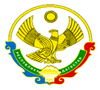 Республика Дагеста   Министерство образования и науки РДМуниципальное казённое общеобразовательное учреждение                                                                                                    «Сагадинская средняя общеобразовательная школа» МР «Цунтинский район» РД368417, РД, Цунтинский район с. Сагада. ИНН 0538001805. ОГРН 1020501712307. КПП 053801001Адрес сайта: sagad.dagestanschool.ru Email: sagada41@mail.ru. Моб. тел. 8(960) 410-26-89                       05.04.2021г.                                                                          Исх.№ 02-78Приказ №288«О проведении мероприятий, посвященных 76-летию Победы в Великой Отечественной войне.»В целях привлечения внимания к истории ВОВ, единения участников образовательного процесса и осуществления практической работы с обучающимися по патриотическому воспитанию, также в соответствии с программой деятельности школыПРИКАЗЫВАЮ:1. Для организации и проведения мероприятий образовать оргкомитет в составе:    а) Маллаева А.Ах.-педагог-орг.-предс-ль.   б)  Магомедов  Кв. Л.-рук. ОБЖ-член.   в)  Рамазанов. Ал.Х.-учитель истории.-член.   г)  Исмаилов. Г. К.-учитель физкул.-член.  д)  Магомедова З. А.-ст.вж.-член.2. Назначить ответственным за подготовку и проведения праздника Победы Маллаеву А. Ах.-педагога-организатора.3. Оргкомитету составить план проведения мероприятия.4. Ответственному администратору сайта Умаханову М-Х. довести настоящий  приказ до сведения всех педработников школы, в том числе через официальный сайт  ОО в сети-интернет в течение трех дней со дня издания настоящего приказа. 5. Мероприятие, посвященное 76-летию Победы в ВОВ провести 8 мая 2021 года.6. Контроль за исполнением настоящего приказа возложить на зам. директора по УВР Латипова М.М.Директор школы                      О.К. ГасановИсп. Умаханов М.Р.